     Republica Moldova		      Республика Молдова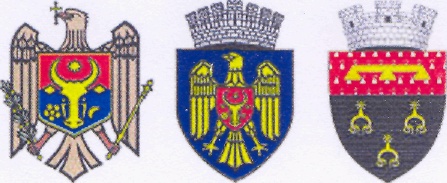 Municipiul Chisinau		Муниципий КишинэуPrimaria oraşului Durleşti	Примария города Дурлештьstr.Alexandru cel Bun nr.5, MD-2003, oraşul Durleşti, municipiul Chişinău, republica Moldova, tel.+373 22 58-44-78, fax: +373 22 58-35-69ANUNȚPrin prezenta, Vă aducem la cunoștința, că la data de 26 mai 2019 (duminică), între orele 07.00 – 21.00 vor fi organizate Alegeri pentru membrii din România în Parlamentul European și un Referendum național.În acest sens, în baza aprobării Ministerului Afacerilor Externe și Integrării Europene al Republicii Moldova, Ambasada României la Chișinău va organiza secții de votare pentru cetățenii români aflați pe teritoriul Republicii Moldova, inclusiv și în orașul Durlești, secție ce va fi deschisă în incinta CASEI DE CULTURĂ din or. Durlești str. ALEXANDRU CEL BUN, 5.Sunt așteptăți toți cetățenii români pentru ași exercita dreptul de vot.Primăria orașului Durlești